Complete this form and upload it into the Plan of Study – Part I available in your Grad Rebel Gateway student portal. Once submitted, the form will route electronically for signatures. Upon approval by the Graduate College, a final copy of the form will be emailed to your Rebelmail account.NOTE: Students applying for the Master of Arts – Sociology degree will need to submit the Plan of Study – Part I & II form twice: first prior to submitting the graduation application for the Master of Arts – Sociology degree, then second prior to submitting the graduation application for the Doctor of Philosophy – Sociology degree.Refer to the 2018-19 Graduate Catalog for degree requirements:https://catalog.unlv.edu/preview_program.php?catoid=25&poid=6557AFTER SUCCESSFULLY COMPLETING THE ABOVE REQUIREMENTS, AN APPROVED GRADUATION APPLICATION, AND COMPLETION OF ALL REQUIRED PAPERWORK, STUDENTS ARE ELIGIBLE TO EARN THE MASTER OF ARTS – SOCIOLOGY.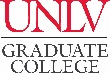 PLAN OF STUDY - Part IIDOCTOR OF PHILOSOPHY – SOCIOLOGYPost-Bachelor’s Track 2018-19CatalogCOURSE REQUIREMENTSRequired Courses - 20 CreditsRequired Courses - 20 CreditsRequired Courses - 20 CreditsRequired Courses - 20 CreditsRequired Courses - 20 CreditsRequired Courses - 20 CreditsRequired Courses - 20 CreditsRequired Courses - 20 CreditsCOURSE(Prefix & #)CREDITSGRADE (if completed)TERM(Taken/anticipated)SUBSTITUTION/TRANSFER (if applicable)SUBSTITUTION/TRANSFER (if applicable)SUBSTITUTION/TRANSFER (if applicable)SUBSTITUTION/TRANSFER (if applicable)COURSE(Prefix & #)CREDITSGRADE (if completed)TERM(Taken/anticipated)COURSECREDITSGRADEINSTITUTIONSOC 701SOC 702SOC 704SOC 705SOC 707SOC 723SOC 724Elective Courses - 12 CreditsComplete 12 credits of elective coursework. Up to three credits can be flex credits and at least nine credits must be SOC 700-level.Elective Courses - 12 CreditsComplete 12 credits of elective coursework. Up to three credits can be flex credits and at least nine credits must be SOC 700-level.Elective Courses - 12 CreditsComplete 12 credits of elective coursework. Up to three credits can be flex credits and at least nine credits must be SOC 700-level.Elective Courses - 12 CreditsComplete 12 credits of elective coursework. Up to three credits can be flex credits and at least nine credits must be SOC 700-level.Elective Courses - 12 CreditsComplete 12 credits of elective coursework. Up to three credits can be flex credits and at least nine credits must be SOC 700-level.Elective Courses - 12 CreditsComplete 12 credits of elective coursework. Up to three credits can be flex credits and at least nine credits must be SOC 700-level.Elective Courses - 12 CreditsComplete 12 credits of elective coursework. Up to three credits can be flex credits and at least nine credits must be SOC 700-level.Elective Courses - 12 CreditsComplete 12 credits of elective coursework. Up to three credits can be flex credits and at least nine credits must be SOC 700-level.COURSE(Prefix & #)CREDITSGRADE (if completed)TERM(Taken/anticipated)SUBSTITUTION/TRANSFER (if applicable)SUBSTITUTION/TRANSFER (if applicable)SUBSTITUTION/TRANSFER (if applicable)SUBSTITUTION/TRANSFER (if applicable)COURSE(Prefix & #)CREDITSGRADE (if completed)TERM(Taken/anticipated)COURSECREDITSGRADEINSTITUTIONProfessional Paper - 3 CreditsProfessional Paper - 3 CreditsProfessional Paper - 3 CreditsProfessional Paper - 3 CreditsProfessional Paper - 3 CreditsProfessional Paper - 3 CreditsProfessional Paper - 3 CreditsProfessional Paper - 3 CreditsCOURSE(Prefix & #)CREDITSGRADE (if completed)TERM(Taken/anticipated)SUBSTITUTION/TRANSFER (if applicable)SUBSTITUTION/TRANSFER (if applicable)SUBSTITUTION/TRANSFER (if applicable)SUBSTITUTION/TRANSFER (if applicable)COURSE(Prefix & #)CREDITSGRADE (if completed)TERM(Taken/anticipated)COURSECREDITSGRADEINSTITUTIONSOC 794Advanced Proseminar Course - 1 CreditAdvanced Proseminar Course - 1 CreditAdvanced Proseminar Course - 1 CreditAdvanced Proseminar Course - 1 CreditAdvanced Proseminar Course - 1 CreditAdvanced Proseminar Course - 1 CreditAdvanced Proseminar Course - 1 CreditAdvanced Proseminar Course - 1 CreditCOURSE(Prefix & #)CREDITSGRADE (if completed)TERM(Taken/anticipated)SUBSTITUTION/TRANSFER (if applicable)SUBSTITUTION/TRANSFER (if applicable)SUBSTITUTION/TRANSFER (if applicable)SUBSTITUTION/TRANSFER (if applicable)COURSE(Prefix & #)CREDITSGRADE (if completed)TERM(Taken/anticipated)COURSECREDITSGRADEINSTITUTIONSOC 708Elective Courses - 24 CreditsComplete 24 credits of elective coursework. Identify two areas of specialization among the department’s core areas of study, and complete a minimum of six credits in each area. Up to six credits can be flex credits and at least 18 credits must be SOC 700-level.Elective Courses - 24 CreditsComplete 24 credits of elective coursework. Identify two areas of specialization among the department’s core areas of study, and complete a minimum of six credits in each area. Up to six credits can be flex credits and at least 18 credits must be SOC 700-level.Elective Courses - 24 CreditsComplete 24 credits of elective coursework. Identify two areas of specialization among the department’s core areas of study, and complete a minimum of six credits in each area. Up to six credits can be flex credits and at least 18 credits must be SOC 700-level.Elective Courses - 24 CreditsComplete 24 credits of elective coursework. Identify two areas of specialization among the department’s core areas of study, and complete a minimum of six credits in each area. Up to six credits can be flex credits and at least 18 credits must be SOC 700-level.Elective Courses - 24 CreditsComplete 24 credits of elective coursework. Identify two areas of specialization among the department’s core areas of study, and complete a minimum of six credits in each area. Up to six credits can be flex credits and at least 18 credits must be SOC 700-level.Elective Courses - 24 CreditsComplete 24 credits of elective coursework. Identify two areas of specialization among the department’s core areas of study, and complete a minimum of six credits in each area. Up to six credits can be flex credits and at least 18 credits must be SOC 700-level.Elective Courses - 24 CreditsComplete 24 credits of elective coursework. Identify two areas of specialization among the department’s core areas of study, and complete a minimum of six credits in each area. Up to six credits can be flex credits and at least 18 credits must be SOC 700-level.Elective Courses - 24 CreditsComplete 24 credits of elective coursework. Identify two areas of specialization among the department’s core areas of study, and complete a minimum of six credits in each area. Up to six credits can be flex credits and at least 18 credits must be SOC 700-level.COURSE(Prefix & #)CREDITSGRADE (if completed)TERM(Taken/anticipated)SUBSTITUTION/TRANSFER (if applicable)SUBSTITUTION/TRANSFER (if applicable)SUBSTITUTION/TRANSFER (if applicable)SUBSTITUTION/TRANSFER (if applicable)COURSE(Prefix & #)CREDITSGRADE (if completed)TERM(Taken/anticipated)COURSECREDITSGRADEINSTITUTIONDissertation - 12 CreditsDissertation - 12 CreditsDissertation - 12 CreditsDissertation - 12 CreditsDissertation - 12 CreditsDissertation - 12 CreditsDissertation - 12 CreditsDissertation - 12 CreditsCOURSE(Prefix & #)CREDITSGRADE (if completed)TERM(Taken/anticipated)SUBSTITUTION/TRANSFER (if applicable)SUBSTITUTION/TRANSFER (if applicable)SUBSTITUTION/TRANSFER (if applicable)SUBSTITUTION/TRANSFER (if applicable)COURSE(Prefix & #)CREDITSGRADE (if completed)TERM(Taken/anticipated)COURSECREDITSGRADEINSTITUTIONSOC 799TOTAL CREDITS* Minimum credits required for graduation = 72GRADUATION POLICIESA minimum of 50 percent of the degree program must be 700-level courses excluding thesis, dissertation, or professional/scholarly paper. Individual departments may require more than the Graduate College minimum.Courses used to fulfill requirements for one degree may not be used toward another degree. A candidate for an advanced degree or graduate certificate must have a minimum Graduate Program Grade Point Average of 3.00 to be eligible to graduate or receive the certificate.Refer to the Thesis and Dissertation Format and Submission Guidelines webpage for a breakdown of requirements.Refer to the Graduate Catalog for all Academic, Transfer Credit, and program-related policies and requirements.